1. На фотографији испод налази се:______________________________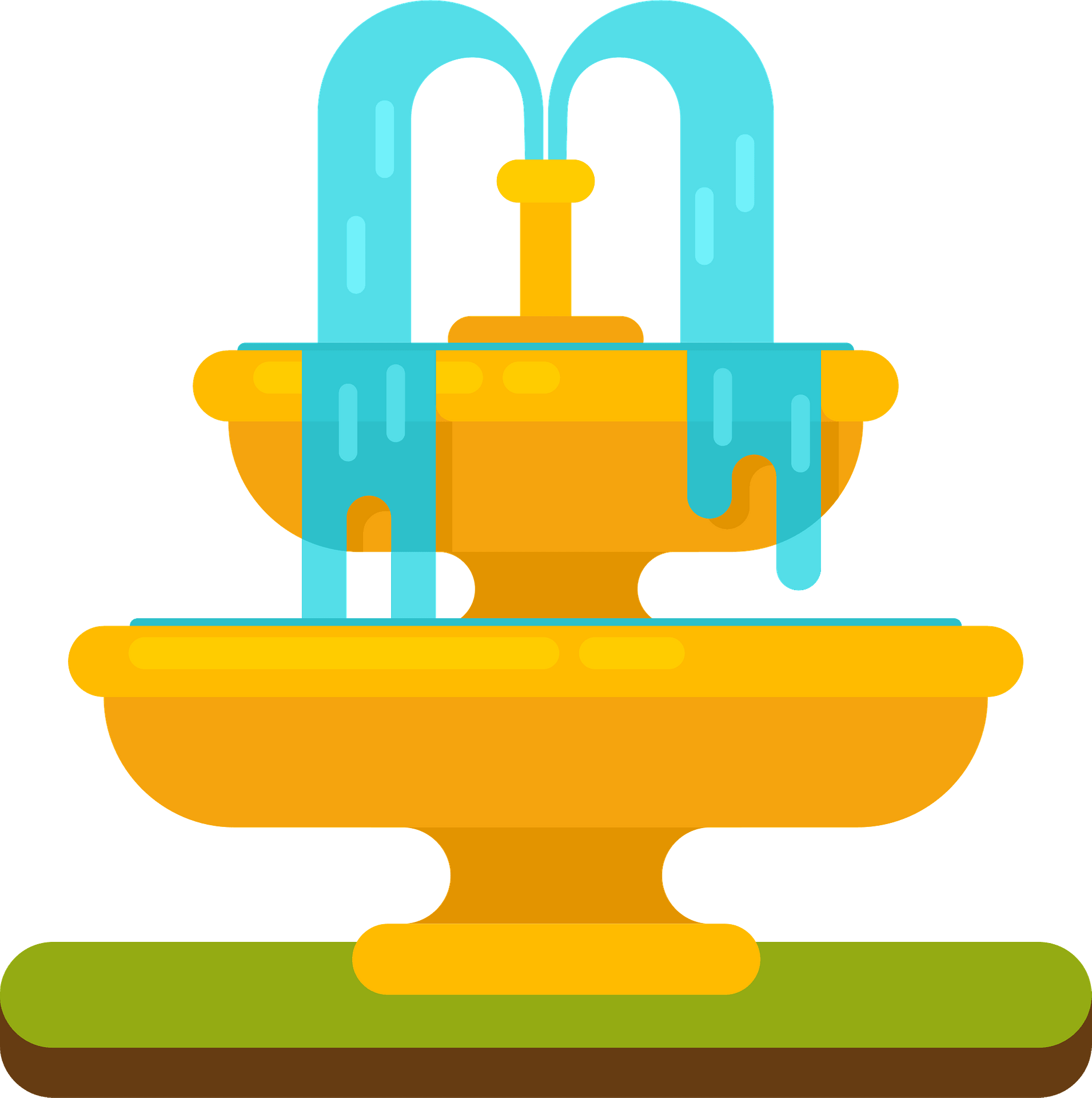 2. У називу једне од доле наведених животиња нема слова Ф. У питању је:А.                                          Б.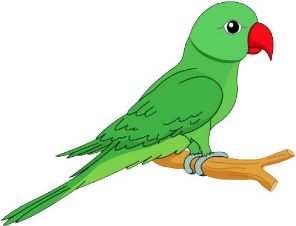 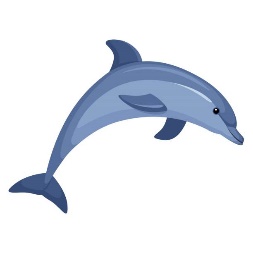 В. 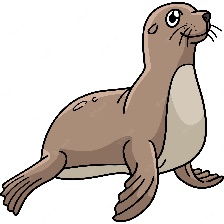 3. Девојка са фотографије испод је __________.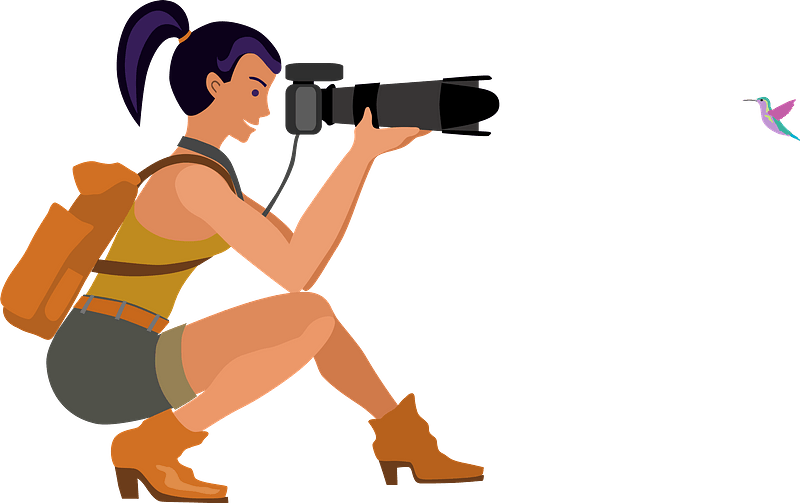 4. Назив једног спорта почиње словом Ф. У питању је:А.                                        Б.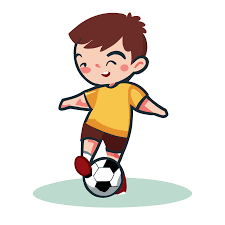 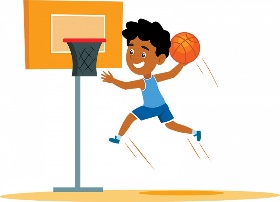 5. На фотографији испод налази се:_______________________________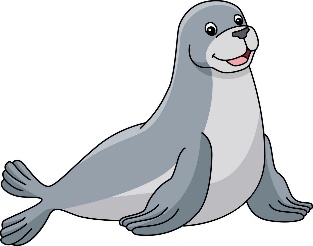 6. Састави реч од задатих слова: ј, ф, и, к, е, р, а._________________________________________7. Означи речи у којима фали слово Ф:А. Де_еБ. Ко_аВ. Пу_Г. _игура8. Фризер:А. Шутира лоптуБ. Фотографише СтефанаВ. Фенира Софији косу9. „Филип свира фрулу. Прву строфу песме о зими свирао је супер, а остале је грешио.”- Колико пута се слово Ф понавља у претходној реченици?А. Два путаБ. Седам путаВ. Три пута10. Име једне животиње не почиње словом Ф. У питању је:А. ФламингоБ. ЖирафаВ. Фока11. Назив једног занимања почиње словом Ф. У питању је: A. Пекар                     Б. Фармацеут        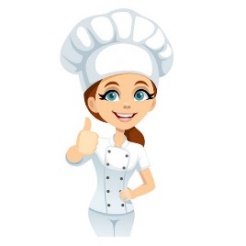 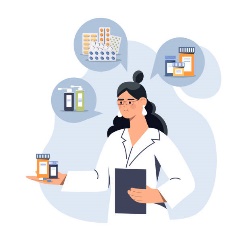 12. На фотографији испод налази се:_______________________________    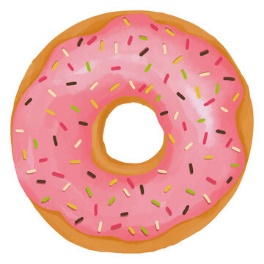 13. Означи неправилно написане речи:А. КлашаБ. ЖиракаВ. ФлашаГ.  Жирафа14. Која биљка почиње словом Ф?А. Палма                                               Б. Фикус 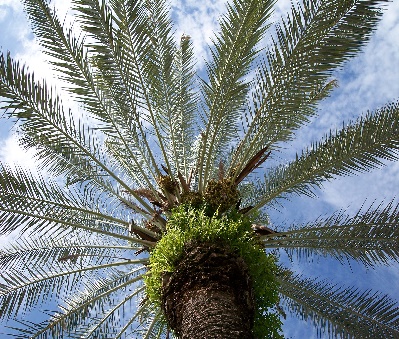 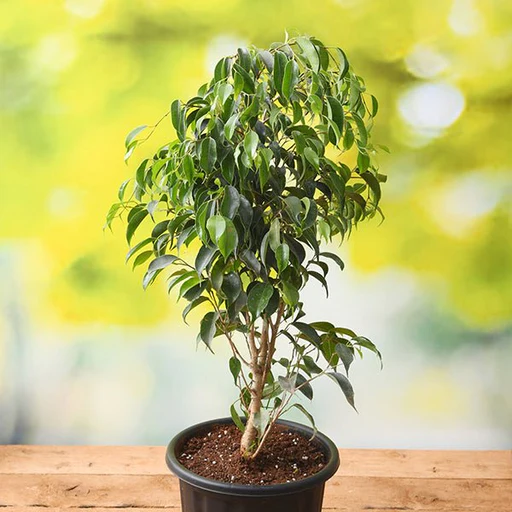 В. Глог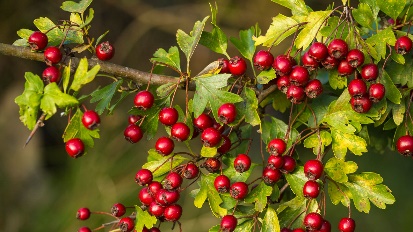 15. Означи исправно написану реченицу:А. Кофер је ставио шофера у аутоБ. Шофер је ставио кофер у аутоВ. Шофер је ставио ауто у кофер